T.C.
HİTİT ÜNİVERSİTESİ 
BİLİMSEL ARAŞTIRMA PROJELERİ BİRİMİ
19003-DOKTOR ÖĞRETİM ÜYELERİ İÇİN BİLİMSEL TEŞVİK PROJESİ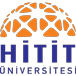 
GENEL BİLGİLER
ÖNERİLEN HAKEMLERBÜTÇE TERTİBİ (TL)TALEP EDİLEN YOLLUK BİLGİLERİPROJENİN ÖZETİ ve ANA HATLARIÇALIŞMA TAKVİMİPROJEDE KULLANILABİLECEK MEVCUT ARAŞTIRMA OLANAKLARIPROJE İÇİN ÜNİVERSİTE DIŞINDAN SAĞLANAN YA DA SAĞLANACAK MALİ DESTEKProje Başvuru Formuna Eklenmesi Gereken BelgelerProje Başvurusu Kontrol Formu,Proje Öneri Formu,Proje Yöneticisi ve Araştırmacıların özgeçmişleri (Hitit Üniversitesi personeli, akademik kişisel web sayfası yönetim panelinden alınacak özgeçmişlerini, diğer üniversite personeli ise ÜAK formatındaki özgeçmişlerini eklemelidir.),Etik kurul kararı gerektiren projelerde etik kurul kararı,Makine ve teçhizat için teknik şartname,Proforma fatura,Destekleyen kuruluş var ise taahhüt belgesi.Projenin Sunuluş TarihiProje Kabul Karar Tarihi/NumarasıProje Kod NumarasıProje BaşlığıProjenin AlanıEtik Kurul İzin BelgesiÖnerilen Destek Miktarı (TL)Onaylanan Destek MiktarıÖnerilen Proje Süresi (Ay)Onaylanan Proje SüresiÖnerilen Başlama TarihiOnaylanan Başlama TarihiProje YöneticisiProje YöneticisiProje YöneticisiProje YöneticisiProje YöneticisiÜnvanı, Adı SOYADIÜnvanı, Adı SOYADIFakültesiBölüm/AnaBilim DalıBölüm/AnaBilim Dalıİş Telefonu :E-posta :T.C. Kimlik NoTarihİmzaAraştırmacıAraştırmacıAraştırmacıAraştırmacıÜnvanı, Adı SoyadıÜnvanı, Adı SoyadıT.C. Kimlik No:T.C. Kimlik No:Yazışma Adresi:Yazışma Adresi:İş ve Cep Telefon No:İş ve Cep Telefon No:E-posta:E-posta:İmza:imza:Proje Yöneticisinin son beş yılda Hitit Üniversitesi BAP kapsamında tamamlanan projesi var mı?Proje Yöneticisinin son beş yılda Hitit Üniversitesi BAP kapsamında tamamlanan projesi var mı?Sıra No:Proje No:Proje Adı:Proje Yöneticisinin Hitit Üniversitesi'nde halen devam eden projesi var mı?Proje Yöneticisinin Hitit Üniversitesi'nde halen devam eden projesi var mı?Sıra No:Proje No:Proje Adı:Aynı Proje ile daha önceden BAP'a başvuruda bulunuldu mu? : Projenin Yürütüleceği Birimin YöneticisiProjenin Yürütüleceği Birimin YöneticisiProjenin Yürütüleceği Birimin YöneticisiAnabilim Dalı/Bölüm BaşkanıÜnvanı Adı, SoyadıFakülte/Enstitü/YüksekokulTelefon NoTarihİmza:Dekan/MüdürÜnvanı Adı, SoyadıFakülte/Enstitü/YüksekokulTelefon NoTarihİmza:Yönetim DüzeniYönetim DüzeniYönetim DüzeniÜnvanı, Adı SOYADIProjedeki GöreviProjedeki SorumluluğuAdı SoyadıAdresiTelefonE-mailBilim DalıBütçe KalemleriÖnerilen 
(Proje Yürütücüsü)Kabul edilenGENEL TOPLAM (Kdv dahil)Yolluk Kullanacak Kişi(ler)Nerden Nereye gidilecekKaç GünKonaklama Şekli (Varsa )Çalışma yapılacak Kurum/Kuruluş/KişiUlaşım Aracı Olarak Ne Kullanılacak *BİLİMSEL ARAŞTIRMA PROJESİ ÖZETİBİLİMSEL ARAŞTIRMA PROJESİ ÖZETİBİLİMSEL ARAŞTIRMA PROJESİ ÖZETİProje Başlığı (Türkçe):Proje Başlığı (Türkçe):Proje Başlığı (İngilizce):Proje Başlığı (İngilizce):Özet: (Projenin literatürdeki yeri, özgün değeri, amacı, yöntem, beklenen sonucun etkileri kısaca yazılmalıdır, özet 750 sözcüğü geçmemelidir.)Özet: (Projenin literatürdeki yeri, özgün değeri, amacı, yöntem, beklenen sonucun etkileri kısaca yazılmalıdır, özet 750 sözcüğü geçmemelidir.)Özet: (Projenin literatürdeki yeri, özgün değeri, amacı, yöntem, beklenen sonucun etkileri kısaca yazılmalıdır, özet 750 sözcüğü geçmemelidir.)AmaçAmaçAmaçYöntemYöntemYöntemBeklenen SonuçlarBeklenen SonuçlarBeklenen SonuçlarAnahtar KelimelerKeywordsPROJE ÖNERİSİNİN ANA HATLARIKonu: (Önerilen projenin konusu ve kapsamı net olarak tanımlanmalı, ilgili literatür ışığı altında konunun önemi açıklanmalıdır.)Amaç: (Önerilen projenin amacı ve erişilecek çıktı(lar) açıkça yazılmalıdır.)Gereç ve Yöntem: (Önerilen projede uygulanması düşünülen yöntem ve kullanılacak materyaller hakkında detaylı bilgiler verilmelidir.)Beklenen Bilimsel Katkı ve Özgün Değer: (Önerilen çalışmanın özgün değeri açıkça belirtilmelidir. Önerilen proje sonuçlandığında bilime bölgesel, ulusal ya da uluslararası anlamda nasıl bir katkısı sağlayacağı ve bu sonuçlardan kimlerin ne şekilde yararlanacağı detaylı olarak açıklanmalıdır.)Literatürler:ÇALIŞMA TAKVİMİ (*)ÇALIŞMA TAKVİMİ (*)ÇALIŞMA TAKVİMİ (*)ÇALIŞMA TAKVİMİ (*)ÇALIŞMA TAKVİMİ (*)AylarAylarAylarAylarİş Paketi Ad/Tanım 0-67-1213-1819-24(*) Projede yer alacak başlıca iş paketleri ve bunlar için önerilen zamanlama, iş-zaman çizelgesi halinde verilmelidir. (*) Projede yer alacak başlıca iş paketleri ve bunlar için önerilen zamanlama, iş-zaman çizelgesi halinde verilmelidir. (*) Projede yer alacak başlıca iş paketleri ve bunlar için önerilen zamanlama, iş-zaman çizelgesi halinde verilmelidir. (*) Projede yer alacak başlıca iş paketleri ve bunlar için önerilen zamanlama, iş-zaman çizelgesi halinde verilmelidir. (*) Projede yer alacak başlıca iş paketleri ve bunlar için önerilen zamanlama, iş-zaman çizelgesi halinde verilmelidir. Projenin Yürütüldüğü Araştırma BirimiProjenin Yürütüldüğü Araştırma BirimiProjenin Yürütüldüğü Araştırma BirimiFakülte / Enstitü / YüksekokulBölümAnabilim DalıBirimde Halen Yürütülmekte Olan Araştırma Geliştirme EtkinlikleriBirimde Halen Yürütülmekte Olan Araştırma Geliştirme EtkinlikleriBirimde Halen Yürütülmekte Olan Araştırma Geliştirme EtkinlikleriBirimde Mevcut Makine ve TeçhizatlarBirimde Mevcut Makine ve TeçhizatlarProjede Kullanım AmacıBütçe KalemiDesteği Sağlayan  (Kuruluş / Kuruluşlar)Tutar (TL)03.2 Tüketime Yönelik Mal ve Malzeme Alımı03.3 Yolluklar03.5 Hizmet Alımları03.7 Makine ve Teçhizat Alımı Bakım ve Onarım								TOPLAM								TOPLAM